Приложение № 5к Положению о порядке выдвижения, внесения, обсуждения, рассмотрения инициативных проектов, а также проведение их конкурсного отбора на территории Котласского муниципального округаОтчет об итогах реализации инициативного проектаНаименование населенного пункта Котласского муниципального округа, на территории которого реализовывался проект инициативного бюджетирования: Место выполнения работ: Архангельская обл., Котласский муниципальный округ, деревня Макарово.Название проекта инициативного бюджетирования: «Спортивная площадка «Островок Здоровья»».Даты начала и окончания реализации проекта инициативного бюджетирования: 22.09.2023 – 28.12.2023Сведения о выполненных работах, оказанных услугах, закупленных товарах в рамках реализации проекта инициативного бюджетирования: выполнение работ по устройству спортивной площадки в д. Макарово, состав, виды и объёмы работ определяются техническим заданием, сметой контракта, локальными сметными расчетами:– Разработка грунта с погрузкой в автомобили-самосвалы экскаваторами типа "ATLAS", "VOLVO", "KOMATSU", "HITACHI", "LIEBHER" с ковшом вместимостью 0,5 (0,5-0,63) м3– Перевозка грузов автомобилями-самосвалами грузоподъемностью 10 т, работающих вне карьера, на расстояние: до 5 км I класс груза– Установка бортовых камней бетонных: при других видах покрытий– Камни бортовые: БР 100.20.8 /бетон В22,5 (М300), объем 0,016 м3/ (ГОСТ 6665-91)– Армирование подстилающих слоев и набетонок– Устройство основания под фундаменты: песчаного– Устройство пароизоляции из полиэтиленовой пленки в один слой насухо– Устройство бетонной подготовки– Бетон тяжелый, крупность заполнителя: 20 мм, класс В3,5 (М50)– Бетон тяжелый, класс: В15 (М200)– Шлифовка бетонных или металлоцементных покрытий– Установка металлических столбов высотой до 4 м: с погружением в бетонное основание– Бетон тяжелый, класс: В25 (М350)– Устройство заграждений из готовых металлических решетчатых панелей: высотой более 2 м (Высота ограждения 4 м)– Панель сварная, НАЙЛОФОР ЗД, в комплекте со столбом и крепежом, покрытие: цинк+порошковая эмаль, диаметр прутков горизонтальных 2 шт.х8 мм, вертикальных 6 мм, длина 250 см, размер ячейки 200х50 мм, высота 203 см– Устройство калиток из готовых металлических решетчатых панелей– Полотна калиток сетчатые из сварной сетки: (серия 3.017-1)– Установка монтажных изделий массой: более 20 кг– Скамейка "Бульвар 1,5 с подлокотником"– Баскетбольная стойка: длина 1800 мм, ширина 1310 мм, высота 3945 мм– Волебольная стойка с сеткой: шириной 9500 мм высотой 2550 мм– Устройство ограждения– Панель сварная, НАИЛОФОР ЗД, в комплекте СОД:О столбом и крепежом, покрытие: цинк+порошковая эмаль, диаметр прутков горизонтальных 2 шт.хв мм, вертикальных 6 мм, длина 250 см, размер ячейки 200x60 мм, высота 203 см(описание произведенной закупки с указанием товаров, работ, услуг, выполненных (закупленных) в соответствии с предметом муниципального контракта, результатов выполнения таких работ (услуг),Общество с ограниченной ответственностью «СК «СТАТУС», в лице директора Куделина Никиты Сергеевича, действующего на основании Уставаинформации о поставщике (подрядчике, исполнителе) муниципального контракта)Количество граждан, принявших трудовое участие в реализации инициативного проекта: Граждан, изъявивших желание принять трудовое участие в реализации проекта 20 человек.Описание работ, выполненных гражданами в рамках их трудового участия в реализации проекта инициативного бюджетирования:  подготовка территории, уборка мусора.Сведения об осуществленных физическими и (или) юридическими лицами, индивидуальными предпринимателями мероприятиях в рамках их участия в нефинансовой форме в реализации проекта инициативного бюджетирования: –Сведения о поступлении и расходовании средств областного бюджета, местного бюджета, средств физических и (или) юридических лиц, индивидуальных предпринимателей: Иная информация о реализации проекта инициативного бюджетирования.Фото- и презентационные материалы прилагаются (при наличии)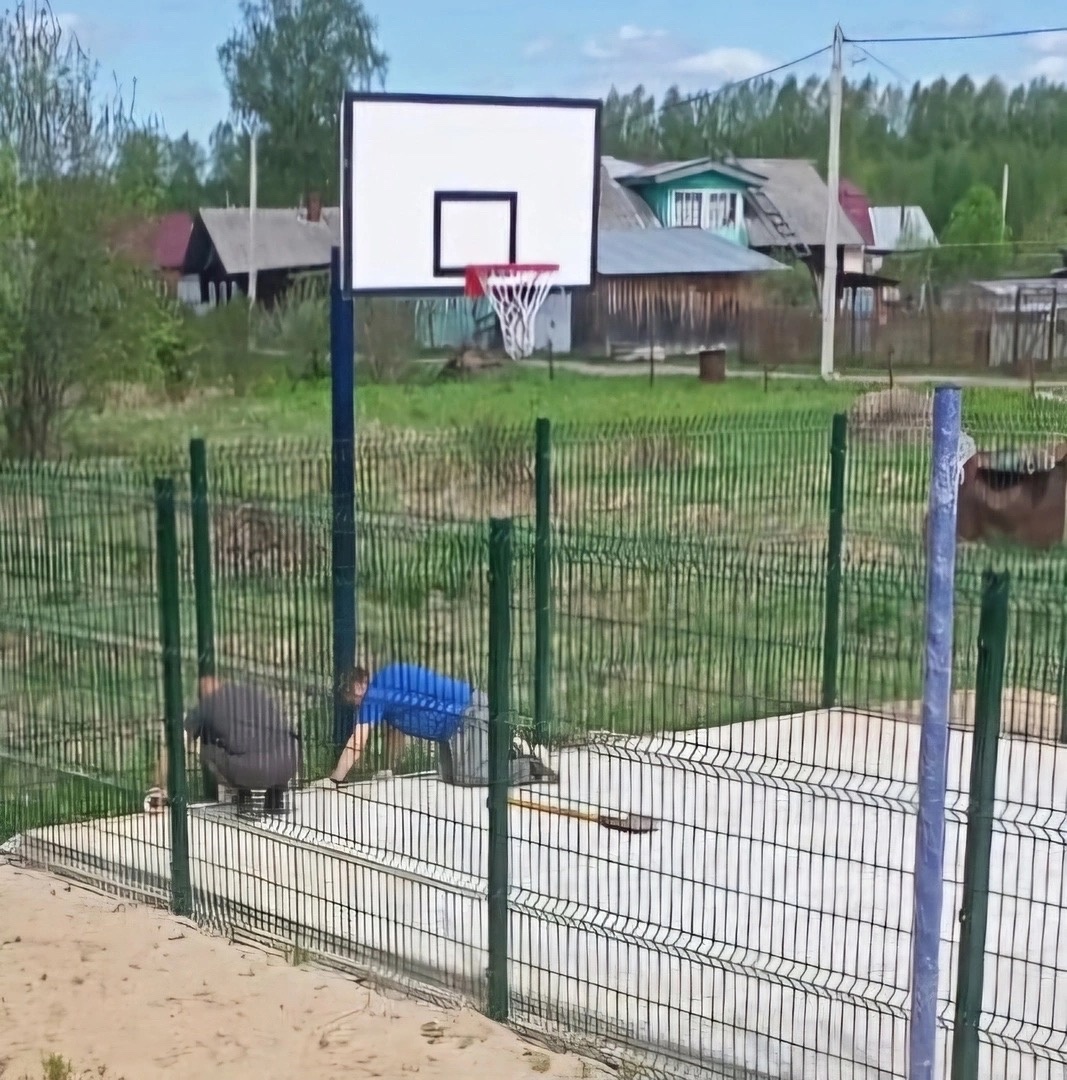 Запланированный объем средств, необходимых для реализации проекта  Объем средств областного бюджета, направленных на реализацию проектаОбъем собственных средств местного бюджета, направленных на реализацию проектаОбъем средств физических лиц, поступивших в местный бюджетОбъем средств юридических лиц, индивидуальных предпринимателей, поступивших в местный бюджетИтоговая стоимость проекта после осуществления закупки товаров, работ и услугПричины отклонения                 от запланированной стоимости проекта1052371,67631319,20105219,8739146,040,0775685,11Экономия средств по результатам конкурсных процедур